Objectif :L’élève doit être capable de :« Animer un point de vente » en fonction d’une thématique donnée et des contraintes qui en découlent. Objectifs intermédiaires :L’élève doit être capable en amont de la soirée de :Individuellement :Réaliser une lecture complète et réfléchie d’une bande dessinée. Compléter une fiche de lecture individuelle. En binôme Réaliser une fiche de lecture afin d’avoir un socle de travail commun.Réaliser l’analyse sensorielle du vin qui leur sera proposé avec le livre.Réaliser un Atelier corrélation intellectuelle entre le livre et le vin.(Similitude ou opposition)Préparer une intervention orale pour la soiréeRéaliser l’intervention devant les professeurs et le libraire.Corriger et améliorer si besoin.L’élève doit être capable lors la soirée de :Collectivement :Organiser et préparer l’espace de restauration où se déroulera la prestation.Organiser le suivi de la soirée jusqu’au rangement. En binôme à tour de rôle :Déclamer l’intervention de façon théâtrale et professionnelle. Echanger avec la clientèle sur le livre et le vin proposé.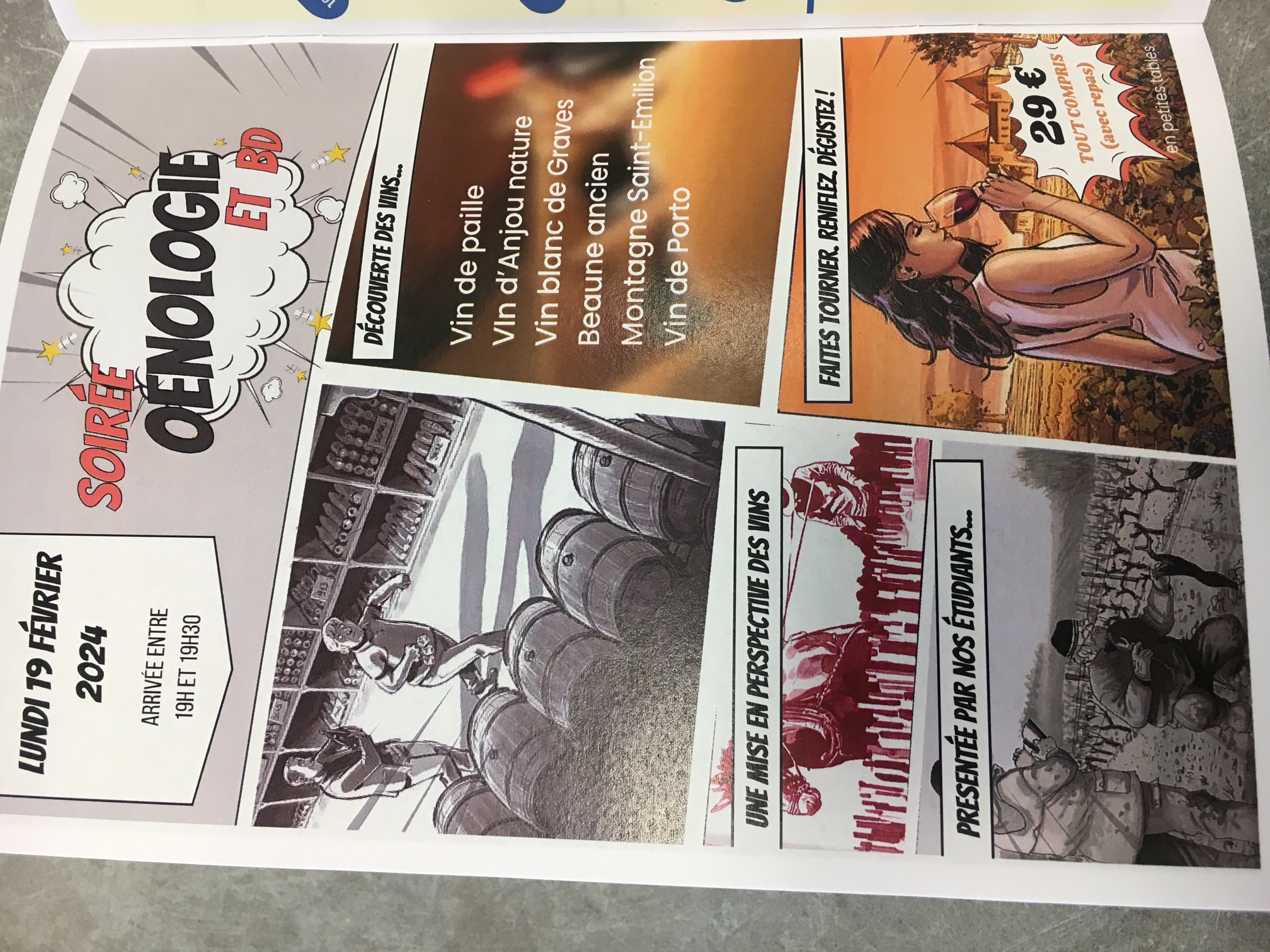 9.1.  Conception et calendrier de l’organisation de la soirée sur la thématique : « Vins et bande dessinée »Mention complémentaire SommellerieLycée Hôtelier François Rabelais IfsThématiqueAnimer une soirée « Vins et bandes dessinées »CalendrierMoyens mis en œuvreIntervenantsObservationsJuin2023Contact avec le libraireChoix de livresChoix de vinsProfesseursM Godard (Libraire)6 bandes dessinées sont sélectionnées et lues.6 vins sont sélectionnésSeptembre2023Présentation du projet à l’équipe de direction du lycéeProfesseursDirectionDécembre 2023Présentation du projet aux élèves :ObjectifsAttentesCréation des groupesProfesseursElèvesJanvier2024Atelier lecture en classe. Chaque élève doit lire la bande dessinée qui lui est attribuée et réaliser une fiche de lecturePrésenter l’organisation de la soirée BD/VINSAnalyse des vins sélectionnés par groupeProfesseursElèvesVins fournis par le lycéeJanvier  2024Analyse des vins sélectionnés par groupeProfesseursElèvesBandes dessinées prêtées par le libraireFévrier2024Atelier corrélation intellectuelle entre les livres et les vins.Les élèves présentent leur proposition de lien entre la BD et le vin. (Par groupe)Les élèves affinent leur intervention. (Par groupe)  Libraire M Godard StéphaneProfesseursElèves..Février2024Répétition par groupe de l’intervention du lundi 19 févrierProfesseursLundi 19 février(19h00)Mise en place de la salle de restaurantAccueil des clients Prestation orale Echange avec la clientèle RangementsProfesseursM Godard (Libraire)20 clients par petites tablesVins sélectionnésBandes dessinées sélectionnéesVin de paille Un grand bourgogne oublié Tome 2Vin nature domaine de la charmeresse (Faye d’Anjou) voisin de Richard LeroyLes ignorantsVin Rouge Nature (avec encépagements identique aux gravesLiber PaterBeaune 2014 des lycées viticoles (partenaires) Un grand bourgogne oublié tome 1Montagne Saint-Emilion (Bordelais)Château BordeauxMadère  Un grand Bourgogne oublié tome 3